Составуправляющего совета МАДОУ Центр развития ребенка - детский садна  2022-2023 учебный годРодительская общественностьПредставители учредителяСотрудники МАДОУ ЦРР – детский сад№ п/пФ.И.О.Место работыЗанимаемая должность1Осипова Елена Юрьевна – председатель управляющего совета, родительБУ ХМАО «Покачевская городская больницамедсестра2Котлярова Ирина Михайловна – член управляющего советаМАУ «Городская библиотека им. А.А. ФилатоваЗаместитель директора3Горячкина Людмила Сергеевна  - член управляющего совета, родительМАУ «Спортивная школа»Инспектор по кадрам4Гиндосова Ирина Александровна - член управляющего совета, родительБУ «ПГБ»Инспектор по кадрам5Лизунова Анастасия Андреевна- член управляющего совета, родительМАОУ СОШ №4Педагог - психолог6Левина Ольга Михайловна - член управляющего совета, родительТПП «Покачевнефтегаз»инженер7Хмель Екатерина Алексеевна- член управляющего совета, родительООО «БанкХоум- кредит»эксперт8Халилбагинова Динара Магомедгаджиевна - член управляющего совета, родительБУ ХМАО «ПГБ»	медсестра№ п/пФ.И.О.Место работыЗанимаемая должность1Черипенко Любовь Петровна – представитель учредителя Администрация города ПокачиНачальник управления образования администрации города Покачи№ п/пФ.И.О.Место работыЗанимаемая должность1Руцкая Алла Леонидовна– член управляющего советаМАДОУ ЦРР – детский садДиректорМайок Алла Владимирова - член управляющего советаМАДОУ ЦРР – детский садВоспитатель2Козакова Елена Михайловна – член управляющего советаМАДОУ ЦРР – детский садПедагог - психолог3Кузьминчук Елена Васильевна - член управляющего советаМАДОУ ЦРР – детский садЗаместитель директора 4Седых Татьяна Павловна -  член управляющего советаМАДОУ ЦРР – детский садВоспитатель Структура Управляющего совета МАДОУ Центр развития ребенка - детский сад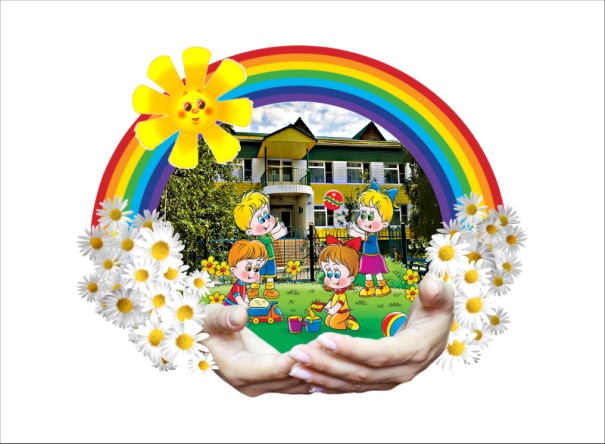 